                                                   РОССИЙСКАЯ ФЕДЕРАЦИЯРОСТОВСКАЯ ОБЛАСТЬ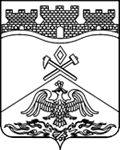 Муниципальное бюджетное общеобразовательное учреждение г. Шахты Ростовской области«Средняя общеобразовательная школа № 20»346527 Россия, г. Шахты Ростовской обл., ул. Индустриальная, 1г, тел. / факс (8636) 24-22-19,   е-mail: schooll20@mail.ruУТВЕРЖДАЮ:Директор МБОУ СОШ №20___________Володина Н.М.                                                                                            /приказ №____  от_________/РАБОЧАЯ ПРОГРАММА по информатике и информационным технологиям(указать курс, предмет)	  Уровень общего образования (класс)средний, 11 класс(начальное общее, основное общее, среднее общее образование с указанием класса)	  Количество часов  34 ч.	   Учитель	Карлаш Инна Викторовна(ФИО)Программа разработана на основе	                                                                            авторской программы Н. Д. Угринович по информатике и информационным технологиям, издательство БИНОМ, 2010г.      (указать примерную программу, программы, издательство, год издания)г.Шахты 2017 г.1. Пояснительная запискаНормативные документы, определяющие содержание рабочей программы:Законы:- Федеральный закон «Об образовании в Российской Федерации» (от 29.12.2012 № 273-ФЗ);- При аз Минобразования России от 05.03.2004 № 1089 «Об утверждении федерального компонента государственных образовательных стандартов начального общего, основного общего и среднего (полного) общего образования» (в ред. приказов Минобрнауки России от 03.06.2008 № 164,от 31.08.2009 № 320, от 19.10.2009 № 427, от 10.11.2011 № 2643, от 24.01.2012 № 39).- Приказ МО РФ от 09.03.2004г. №1213 «Об утверждении федерального базисного учебного плана и примерных учебных планов для образовательных учреждений Российской Федерации, реализующих программы общего образования».-Приказ Министерства образования и науки РФ от 31.03.2014 г. №253 «Об утверждении федерального перечня учебников, рекомендуемых к использованию при реализации имеющих государственную аккредитацию образовательных программ начального общего, основного общего, среднего общего образования»;- Письмо Минобрнауки РФ от 07.07.2005 n 03-1263 « О примерных программах по учебным предметам Федерального базисного плана» - Приказ Министерства образования и науки Российской Федерации от 07.07.2005 г. №03-126 «О примерных программах по учебным предметам федерального базисного учебного плана»- Письмо МО и ПО РО «Об учебных планах» от 18.05.2017г.;- Приказ МБОУ СОШ №20 г.Шахты  от 31.08.2017 г. №59 «Об утверждении рабочих программ на 2017-2018 учебный год».Постановления:  -Постановление Главного государственного санитарного врача РФ от 29.12.2010 № 189 «Об утверждении СанПиН 2.4.2.2821-10 «Санитарно-эпидемиологические требования к условиям и организации обучения в общеобразовательных учреждениях» (в ред. изменений № 1, утв. Постановлением Главного государственного санитарного врача РФ от 29.06.2011 № 85, изменений № 2, утв. Постановлением Главного государственного санитарного врача РФ от 25.12.2013 № 72, изменений №3, утв. Постановлением Главного санитарного врача РФ от 24.11.2015 г.№81).   - Учебный план МБОУ СОШ №20 г. Шахты на 2017-2018 учебный год.   - Положение МБОУ СОШ №20г.Шахты «О рабочей программе учебного курса, предмета , дисциплины ( модуля)».   - Положение о проведении промежуточной аттестации обучающихся и осуществлении текущего контроля их успеваемости.Цели изучения информатики: - освоение системы базовых знаний, отражающих вклад информатики в формирование современной научной картины мира, роль информационных процессов в обществе, биологических и технических системах;- овладение умениями применять, анализировать, преобразовывать информационные модели реальных объектов и процессов, используя при этом информационные и коммуникационные технологии (ИКТ), в том числе при изучении других школьных дисциплин;- развитие познавательных интересов, интеллектуальных и творческих способностей путем освоения и использования методов информатики и средств ИКТ при изучении различных учебных предметов;- воспитание ответственного отношения к соблюдению этических и правовых норм информационной деятельности;- приобретение опыта использования информационных технологий в индивидуальной и коллективной учебной и познавательной, в том числе проектной деятельности.Рабочая программа по информатике и ИКТ для универсального профиля составлена на основе авторской программы  Угриновича Н.Д. с учетом примерной программы среднего (полного) общего образования по курсу «Информатика и ИКТ» на базовом уровне и кодификатора элементов содержания для составления контрольных измерительных материалов (КИМ) единого государственного экзамена.Общая характеристика предметаОсновная задача базового уровня старшей школы состоит в изучении общих закономерностей функционирования, создания и применения информационных систем, преимущественно автоматизированных. С точки зрения содержания это позволяет развить основы системного видения мира, расширить возможности информационного моделирования, обеспечив тем самым значительное расширение и углубление межпредметных связей информатики с другими дисциплинами. С точки зрения деятельности, это дает возможность сформировать методологию использования основных автоматизированных информационных систем в решении конкретных задач, связанных с анализом и представлением основных информационных процессов.Место учебного предмета в учебном плане 	  Федеральный базисный учебный план для общеобразовательных учреждений Российской Федерации отводит на изучение  предмета «Информатика и информационные технологии» в 11 классе 34 часа в год, из расчета 1 учебный час в неделю. На изучение окружающего мира в 7-б классе МБОУ СОШ №20 отводится 1 час в неделю, 66 часов в год. Сокращение объема учебного времени на 2  часа объясняется количеством учебных недель по Годовому  календарному учебному графику и расписанием учебных занятий на 2017-2018 учебный год. (ТК РФ ст112 «Праздничные дни  и перенос рабочих дней»).Данное сокращение произведено за счет уплотнения учебного материала  и резервного времени, предусмотренного рабочей программой.Содержание тем учебного курса1Основы логики и логические основы компьютера – 6 часовРешение логических задач.Формы мышления. Алгебра логики (логическое умножение, сложение и отрицание, логические выражения,  логические законы и правила преобразования логических выражений).Логические основы устройства компьютера.  2Технология обработки числовой информации – 4 часаОбработка числовых данных с помощью ЭТ. Использование абсолютных, относительных и смешанных Назначение и принципы работы электронных таблиц.Относительные и абсолютные ссылки. Встроенные математические и логические функции. Наглядное представление числовых данных с помощью диаграмм и графиков3Технология хранения, поиска и сортировки информации – 4 часаВвод и редактирование данных. Использование формы для просмотра и редактирования записей в БД.Сортировка данных. Печать данных с помощью отчетов.Связывание таблиц. Базы данных (табличные, иерархические, сетевые).Системы управления базами данных.4Алгоритмизация и программирование – 14 часовЛинейная алгоритмическая структура. Разветвляющаяся алгоритмическая структураЦиклическая алгоритмическая структура. Форма, размещение на ней управляющих элементов.Основные типы алгоритмических структур (следование, ветвление, цикл). Основы программирования на языке QBasic. Организация личной информационно среды.Основы объектно-ориентированного визуального программирования. Функции в языке VBA. Модульный принцип построения проекта и программного кода.5Моделирование и формализация – 6 часовТипы информационных моделей. Моделирование как метод познания. Формы информационного моделирования.Формализация. Исследование моделей. Оценка моделей.Учебно-тематический планКонтроль реализации программыЕдиницей учебного процесса является урок. В первой части урока проводиться объяснение нового материала, во второй части урока планируется компьютерный практикум в форме практических работ или  компьютерных практических заданий  рассчитанные, с учетом требований СанПИН, на 20-25 мин. и  направлены на отработку отдельных технологических приемов. Практические работы методически ориентированы на использование метода проектов, что позволяет дифференцировать и индивидуализировать обучение. Возможно выполнение практических занятий во внеурочное время в компьютерном школьном классе или дома.Текущий контроль осуществляется с помощью компьютерного практикума в форме практических работ и практических заданий.Тематический контроль осуществляется по завершении крупного блока (темы) в форме тестирования,  выполнения зачетной практической работы.Итоговый контроль (итоговая аттестация) осуществляется по завершении учебного материала в форме,определяемой приказом директора школы и решением педагогического совета.Критерии оцениванияОценка практических работОценка «5» ставится, если обучающийсявыполнил    работу    в    полном    объеме   с   соблюдением    необходимой последовательности действий;проводит  работу  в  условиях,   обеспечивающих  получение   правильных результатов и выводов;соблюдает правила техники безопасности;в ответе правильно и аккуратно выполняет все записи, таблицы, рисунки, чертежи,    графики, вычисления;правильно выполняет анализ ошибок.Оценка «4» ставится, если выполнены требования к оценке 5, но допущены 2-3 недочета, или не     более одной ошибки и одного недочета.Оценка «3» ставится, еслиработа выполнена не полностью, но объем выполненной части таков, что позволяет получить правильные результаты и выводы;в ходе проведения работы были допущены ошибки.Оценка «2» ставится, еслиработа выполнена не полностью и объем выполненной работы не позволяет сделать правильных выводов;работа проводилась неправильно.Оценка устных ответовОценка «5» ставится в том случае, если обучающийсяправильно понимает сущность вопроса, дает точное определение и истолкование основных понятий;правильно анализирует условие задачи, строит алгоритм и записывает программу;строит ответ по собственному плану, сопровождает ответ новыми примерами, умеет применить знания в новой ситуации;может установить связь между изучаемым и ранее изученным материалом из курса информатики, а также с материалом, усвоенным при изучении других предметов.Оценка «4» ставится, еслиответ обучающегося удовлетворяет основным требованиям к ответу на оценку 5, но дан без использования собственного плана, новых примеров, без применения знаний в новой ситуации, без использования связей с ранее изученным материалом и материалом, усвоенным при изучении других предметов;обучающийся допустил одну ошибку или не более двух недочетов и может их исправить самостоятельно или с небольшой помощью учителя.Оценка «3» ставится, если обучающийся:правильно понимает сущность вопроса, но в ответе имеются отдельные пробелы в усвоении вопросов курса информатики, не препятствующие дальнейшему усвоению программного материала;умеет применять полученные знания при решении простых задач по готовому алгоритму;допустил не более одной грубой ошибки и двух недочетов, не более одной грубой и одной негрубой ошибки, не более двух-трех негрубых ошибок, одной негрубой ошибки и трех недочетов;допустил четыре-пять недочетов.Оценка «2» ставится, если обучающийся не овладел основными знаниями и умениями в соответствии с требованиями программы и допустил больше ошибок и недочетов, чем необходимо для оценки 3. Оценка тестовых работОценка «5» ставится в том случае, если обучающийся:выполнил   работу   в   полном   объеме   с   соблюдением    необходимой последовательности действий;допустил не более 2% неверных ответов.Оценка «4» ставится, если выполнены требования к оценке 5, но допущены ошибки (не более 20% ответов от общего количества заданий).Оценка «3» ставится, если учащийсявыполнил работу в полном объеме, неверные ответы составляют от 20% до 50% ответов от общего числа заданий;если работа выполнена не полностью, но объем выполненной части таков, что позволяет получить оценку.Оценка «2» ставится, еслиработа, выполнена полностью, но количество правильных ответов не превышает 50% от общего числа заданий;работа выполнена не полностью и объем выполненной работы не превышает 50% от общего числа заданий.Учебно-методическое и информационное обеспечение курсаhttp://school-collection.edu.ru/ - единая коллекция цифровых образовательных ресурсов.klyaksa.net -  Информатика и информационно-коммуникационные технологии в школе.Информатика и ИКТ. Базовый курс: Учебник для 11 класса/ Н. Д. Угринович– М.:БИНОМ. Лаборатория знаний, 2011Информатика и ИКТ. Базовый курс: Учебник для 11 класса. 5 издание/ Н. Д. Угринович– М.:БИНОМ. Лаборатория знаний, 2014Материалы для подготовки к экзамену по информатике/ Н. Н. Самылкина и др. – М.: БИНОМ. Лаборатория знаний, 2006.Список полезных сайтов в помощь учителям Информатики и ИКТ:1. metod-kopilka.ru— сайт для учителя информатики. Поурочные планы, тематическое планирование. Контроль знаний по информатике, занимательная информатика.2. informatiku.ru- коллективный блог учителей информатики. Все для успешных уроков.3. openclass.ru— Открытый класс. Большое количество разнообразных ЦОРов.4. ipkps.bsu.edu.ru -нормативные документы, учебники, тематические планирования, конкурсы и многое другое. Все для учителей информатики.4. klyaksa.net — сайт для учителя информатики. Есть информация для учителя, для учащихся. Материалы для ЕГЭ, результаты опросов. есть возможность скачать программы.5. uchitelinformatiki.narod.ru- много полезных разработок уроков по различным темам6. school.dentro.ru — сайт для учителя информатики. Нормативно-правовые документы. Программное обеспечение. Задания для работы на ПК, домашние задания, презентации.7. sgu.ru- олимпиадные задания, помощь при подготовке к урокам8. lazy.rusedu.net — сайт для учителя информатики. Большое количество ссылок на различные ресурсы. Перечень редких разделов, часто необходимых в работе.9. omu.ru — школьный университет. Виртуальное методическое объединение педагогов, повышение квалификации, центр мониторинга.10. wiki.saripkro.ru — образовательные сайты в помощь учителям информатики11. infoschool.narod.ru — информатика в школе. Обзор интернет-технологий, информационных технологий, материалы к уроку, планирование и др.12. pedsovet.su — образовательный сайт, интернет-сообщество (социальная сеть) учителей, педагогов и других работников сферы образования. Огромная подборка различных материалов, форум, подготовка к ЕГЭ и многое другое.13. www.oivt.ru сообщество учителей информатики14. marklv.narod.ru – богатый ресурс на задания по информатике по различным темам, и множество других полезных материалов15. kpolyakov.narod.ru – очень полезный сайт, особенно при подготовке к ЕГЭ по информатике.16. it-n.ru – сообщество творческих учителей информатики. Знаешь сам – научи другого!17. zabaeva.edurm.ru – КТП, уроки, внеклассные мероприятия, тесты и другое18. fmf.chgpu.edu.ru – сайт физмат факультета ЧГПУ, на котором я училась; здесь приведены ссылки на ресурсы по астрономии, информатике, математике и физике.19. infoosy.narod.ru- много полезных ссылок для информатикаРезультаты освоения учебного курса информатики.В результате освоения учебного курса информатики и ИКТ, учащиеся должны:знать/пониматьОбъяснять различные подходы к определению понятия "информация".Различать методы измерения количества информации: вероятностный и алфавитный. Знать единицы измерения информации.Назначение наиболее распространенных средств автоматизации информационной деятельности (текстовых редакторов, текстовых процессоров, графических редакторов, электронных таблиц, баз данных, компьютерных сетей).Назначение и виды информационных моделей, описывающих реальные объекты или процессы.Использование алгоритма как модели автоматизации деятельностиНазначение и функции операционных систем.уметьОценивать достоверность информации, сопоставляя различные источники.Распознавать информационные процессы в различных системах.Использовать готовые информационные модели, оценивать их соответствие реальному объекту и целям моделирования.Осуществлять выбор способа представления информации в соответствии с поставленной задачей.Иллюстрировать учебные работы с использованием средств информационных технологий.Создавать информационные объекты сложной структуры, в том числе гипертекстовые.Просматривать, создавать, редактировать, сохранять записи в базах данных.Осуществлять поиск информации в базах данных, компьютерных сетях и пр.Представлять числовую информацию различными способами (таблица, массив, график, диаграмма и пр.)Соблюдать правила техники безопасности и гигиенические рекомендации при использовании средств ИКТ.Приложение 1Календарно – тематическое планирование 11 класс2017-2018 уч.год№ п/пНаименование разделов (тем)Всего часовИз нихИз них№ п/пНаименование разделов (тем)Всего часовКонтрольные работыПрактические работы1Основы логики и логические основы компьютера6112Технология обработки числовой информации4-23Технология хранения, поиска и сортировки информации4134Алгоритмизация и программирование14265Моделирование и формализация61-итого34512№ п/пТема урокаТип урокаДата(план)Дата(факт)Элементы содержанияПланируемые результатыИзмерителиИнформационно-методическое обеспечениеДомашнее заданиеОсновы логики и логические основы компьютера – 6 ч.Основы логики и логические основы компьютера – 6 ч.Основы логики и логические основы компьютера – 6 ч.Основы логики и логические основы компьютера – 6 ч.Основы логики и логические основы компьютера – 6 ч.Основы логики и логические основы компьютера – 6 ч.Основы логики и логические основы компьютера – 6 ч.Основы логики и логические основы компьютера – 6 ч.Основы логики и логические основы компьютера – 6 ч.Основы логики и логические основы компьютера – 6 ч.1Логика как наука. Формы мышления.Отношения между понятиямиИзучение нового материалаЛогика, мышление, формы мышления (понятие, высказывание, умозаключение), содержание и объем понятия, истинность, ложность высказывания, суждения.Содержание и объем понятия, тождество, пересечение, вложенность, несравнимые понятияНазывать основные формы мышления. Определять истинность простого высказыванияЭвристическая беседа, опросРешение задачПрезентация с элементами видеоурокаГл. 3 п.3.1 3.2, стр.122 определения, табл.индивидуальные задания2Алгебра высказываний. Таблицы истинности основных логических операцийПовторение. Изучение нового материалаПоверка. Изучение нового материалаАлгебра высказываний, таблица истинности, логические операции (конъюнкция, дизъюнкция, инверсия)Таблица истинности, приоритет операций, равносильные высказыванияЗнать таблицы истинности основных логических операций. Уметь определять истинности составного высказывания. Письменный опросРешение задачПрезентация с элементами видеоурокаГл. 3 п.3.3, стр.129 таблицы истинности3Логические законы и правила преобразования логических выраженийРешение логических задачРешение задачПрактическая работаУпрощение логических выраженийЛогическая задача, упрощение логических выражений, законы алгебры логики.Знать основные законы алгебры логики. Уметь применять эти законы для упрощения логических выраженийРешение задачПрезентация с элементами видеоурокаГл.3 п.3.4, 3.5, стр.132 законыдифференцированные задания4Логические законы и правила преобразования логических выраженийРешение логических задачРешение задачПрактическая работаУпрощение логических выраженийЛогическая задача, упрощение логических выражений, законы алгебры логики.Знать основные законы алгебры логики. Уметь применять эти законы для упрощения логических выраженийРешение задачПрезентация с элементами видеоурокаГл.3 п.3.4, 3.5, стр.132 законыдифференцированные задания5Логические основы устройства компьютераСумматор двоичных чисел. ТриггерПовторение, Изучение нового материалаБазовые логические элементы, функциональная схемаСумматор, полусумматор, перенос в старший разряд, триггерЗнать обозначение логических элементов, реализующих основные логические операции. Уметь составлять ФС по заданному ЛВ. Самостоятельная работаЭвристическая беседа, Работа с учебникомПрезентация с элементами видеоурокаГл.3 п.3.7.1, стр.140 элементы6Обобщающий урок по теме: «Основы логики и логические основы компьютера»Контроль знанийЗаконы  алгебры логики, логические основы компьютераЗнать законы логики, алгоритм построения ТИ и ФС. Уметь применять полученные знания для упрощения выражений, построения ФС, ТИТест, фронтальный опрос, работа в группахБез домашнего заданияТехнология обработки числовой информации – 4 ч.Технология обработки числовой информации – 4 ч.Технология обработки числовой информации – 4 ч.Технология обработки числовой информации – 4 ч.Технология обработки числовой информации – 4 ч.Технология обработки числовой информации – 4 ч.Технология обработки числовой информации – 4 ч.Технология обработки числовой информации – 4 ч.Технология обработки числовой информации – 4 ч.Технология обработки числовой информации – 4 ч.6ЭТ. Встроенные функции: математические, статистические, логическиеПовторение, практикумЭлектронные таблицы, формула, адрес ячейки, диапазон ячеек, встроенные функции, категория функции, аргументы функции, Мастер функцииУметь заполнять таблицу исходными данными. Выполнять вычисления, используя арифметические выражения. Практикум, Применение в дальнейшей деятельностиПрезентация с элементами видеоурокаГл. 10, п.10.2 п.10.38Сортировка и поиск данных.  Инструктаж ТБ. Практическая работа № 1 «Построение диаграмм и графиков»Повторение, практикумСортировка (по возрастанию, убыванию, фильтр), диаграмма, тип диаграммы – гистограмма, круговая, графикУметь выполнять сортировку данных.. Уметь построить диаграмму по исходным даннымПрактикум, Применение в дальнейшей деятельностиПрезентация с элементами видеоурокаиндивидуальные задания-тесты (типовые задания ЕГЭ)9 Обработка числовых данных с помощью ЭТОбобщениеЭлектронные таблицыПрименять навыки обработки числовой информацииПриме-нение в даль-нейшей деятель-ностииндивидуальные задания-тесты (типовые задания ЕГЭ)10 Обработка числовых данных с помощью ЭТ. Ссылки.ОбобщениеЭлектронные таблицы, ссылки абсолютные и относительныеПрименять навыки обработки числовой информацииПриме-нение в даль-нейшей деятель-ности индивидуальные задания-тесты (типовые задания ЕГЭ)Технология хранения, поиска и сортировки информации – 4 ч.Технология хранения, поиска и сортировки информации – 4 ч.Технология хранения, поиска и сортировки информации – 4 ч.Технология хранения, поиска и сортировки информации – 4 ч.Технология хранения, поиска и сортировки информации – 4 ч.Технология хранения, поиска и сортировки информации – 4 ч.Технология хранения, поиска и сортировки информации – 4 ч.Технология хранения, поиска и сортировки информации – 4 ч.Технология хранения, поиска и сортировки информации – 4 ч.Технология хранения, поиска и сортировки информации – 4 ч.11Базы данных. Табличные базы данных. Иерархические и сетевые базы данныхИзучение нового материалаБазы данных, табличные (реляционные), иерархические, сетевые БД, поле, и мя поля, запись, ключевое поле, тип поля. Уметь определять тип поля БД при проектировании БД.Эвристическая беседа, работа с учебникомПрезентация с элементами видеоурокаГл. 11, п.11.1, вопросы12СУБД Access. Создание БД. Создание структуры БД. Инструктаж ТБ. Практическая работа 2 «Ввод и редактирование данных.»Изучение нового материалаСУБД, создание таблицы в режиме конструктора, заполнение таблицыФорма, мастер создания формУметь создавать структуру таблицы в режиме конструктора;Работа с учебником, практикумПрезентация с элементами видеоурокаГл. 11, п.11.5, вопросы13Поиск информации в БДИнструктаж ТБ. Практическая работа 3 «Сортировка данных.»Изучение нового материалаПрактическая работаБыстрый поиск данных, фильтры, запросы (простые и составные)Сортировка, отчет Уметь составлять запрос в БД для поиска информации;ПрактикумПрезентация с элементами видеоурокаГл. 11, п.11.2 (2 часть)14Обобщающий урок по теме: «Создание, редактирование и сортировка информации в БД.»Контроль знанийБазы данных, СУБДПрименять навыки обработки БДТест, работа в группахАлгоритмизация и программирование – 14 ч.Алгоритмизация и программирование – 14 ч.Алгоритмизация и программирование – 14 ч.Алгоритмизация и программирование – 14 ч.Алгоритмизация и программирование – 14 ч.Алгоритмизация и программирование – 14 ч.Алгоритмизация и программирование – 14 ч.Алгоритмизация и программирование – 14 ч.Алгоритмизация и программирование – 14 ч.Алгоритмизация и программирование – 14 ч.15Алгоритм и его формальное исполнение. Основные типы алгоритмических структурИзучение нового материалаАлгоритм, свойства алгоритма, исполнитель, операция присваиванияУметь вычерчивать блок-схемы базовых алгоритмических конструкцийОпрос, решение задачОпрос, решение задач (типовые задания ЕГЭ)Презентация с элементами видеоурокаПрезентация с элементами видеоурокаУчить основные алгоритмические структуры16Основы программирования. Арифметические выраженияПовторение, Изучение нового материалаФункции ввода и вывода, операция присваивания, типы переменныхЗнать правила построения арифметических выражений, приоритет операцийРешение задачПрезентация с элементами видеоурокаиндивидуальные задания17Функции в языке QBasic. Организация действий в линейной программе.Инструктаж ТБ. Практическая работа4 «Линейная алгоритмическая структура»Изучение нового материала. Решение задачПрактическая работаАлгоритмические структуры (следование) на языке программирования QBasicЗнать типы переменных.Знать правила построения программ с использованием структуры следование, Решение задачПрактическая работа  Презентация с элементами видеоурокаструктуры программы, карточкииндивидуальные задания18Функции в языке QBasic. Организация действий в разветвляющейся  программе. Инструктаж ТБ. Практическая работа 5 «Разветвляющаяся алгоритмическая структура»Изучение нового материала. РЗПрактическая работаАлгоритмические структуры (ветвление) на языке программирования QBasicУметь применять при решении простейших задачЗнать правила построения программ с использованием структуры ветвление, Решение задачПрактическая работа  Презентация с элементами видеоурокаструктура программы, карточкииндивидуальные задания19Функции в языке QBasic. Организация действий в циклической  программе.Практическая работа6 «Циклическая алгоритмическая структура»Изучение нового материала. РЗПрактическая работаРешение задачАлгоритмические структуры (цикл) на языке программирования QBasicАлгоритмические структуры (следование, ветвление, цикл)Уметь применять при решении простейших задачЗнать правила построения программ с использованием структуры цикл, знать приоритет операцийРешение задачПрактическая работа  Решение задач Презентация с элементами видеоурокадифференцированные индивид.задания20Обобщающий урок «Алгоритмизация и основы программирования»Алгоритм, основные алгоритмические структуры, основные конструкции языка программирования Знать основные конструкции языка программирования, методы решения типовых задачРабота в группах, фронтальный опрос21Понятие о массивах. Ввод и вывод массива в виде таблицыИзучение нового материалаРешение задачМассив, одномерный массив, двумерный массив, Команды ввода и вывода массиваЗнать способы задания одномерного и двумерного массивов на языке программирования QBasic Опрос, тестированиеРешение задачПрезентация с элементами видеоурокаиндивидуальные карточки-тесты (типовые задания ЕГЭ)22Решение задач на поиск минимума, максимумаРешение задач на сортировку массиваРешение задачМассив, минимальный элемент, максимальный элементсортировка массива, поиск элементаУметь задавать массив и осуществлять поиск минимального (максимального) элемента с помощью алгоритмической структуры ветвление.Решение задачПрезентация с элементами видеоурокаиндивидуальные задачиЗадачи на сортировку массива по заданному признаку23Инструктаж ТБ. Практическая работа 7 «Решение задач на сортировку массива и поиск элементов»Практическая работаМассив Знать алгоритм поиска наибольшего, наименьшего элементов, значений удовлетворяющих заданному условиюПрактическая работа 10индивидуальные карточки-тесты (типовые задания ЕГЭ)24Обобщающий урок «Обработка массивов»Контроль знанийМассив, алгоритм обработки массиваЗнать алгоритм поиска наибольшего, наименьшего элементов, значений удовлетворяющих заданному условию. Уметь описывать, заполнять, выводить массивы на языке QBasicКонтрольная фронтальный орос, тестированиеработа 4Без домашнего задания25Интегрированная среда разработки VBA Объекты: свойства, методы, события. Изучение нового материала7Визуальное программирование, конструктор форм, элементы управленияОбъекты, свойства, значения свойств, инспектор объектов, методыУметь размещать на форме элементы управления, изменять их расположение и размерОпрос, практикумРабота с учебником, Презентация с элементами видеоурокаГл.4, п.4.1 , 4.2, п.4.3.1, 26Форма, размещение на ней управляющих элементов. Событийные процедурыПрактическая работаИнтерфейс, события, событийные процедурыЗнать набор возможных событий для основных визуальных компонентовПрактическая работа 11Презентация с элементами видеоурокаиндивидуальные задания27Тип, имя и значение переменной. Арифметические, строковые и логические выражения. ПрисваиваниеИзучение нового материалаИмя переменной, тип переменной, объявление переменой, оператор присваивания.Уметь объявлять переменные и присваивать им значения.  Знать правила построения арифметических выражений.Работа с учебником, практикумПрезентация с элементами видеоурокаГл. 4, п.4.6, определения,  свойства объектов28Функции в языке VBA.. Математические функции. Стоковые функции. Функции ввода и вывода. Функции даты и времениИзучение нового материала, Функция, аргумент, возвращаемое значениеФункция, аргумент, возвращаемое значениеПроект, модуль, компиляция, приложениеУметь определять тип аргументов и возвращаемого значения; вызывать функциюЗнать и понимать принцип построения проектаПрактикум Работа с учебником, опросПрезентация с элементами видеоурокаГл. 4, п.4.7, 4.9.1, 4.9.2 индивидуальный проектМоделирование и формализация – 4 ч.Моделирование и формализация – 4 ч.Моделирование и формализация – 4 ч.Моделирование и формализация – 4 ч.Моделирование и формализация – 4 ч.Моделирование и формализация – 4 ч.Моделирование и формализация – 4 ч.Моделирование и формализация – 4 ч.Моделирование и формализация – 4 ч.Моделирование и формализация – 4 ч.29Моделирование как метод познания. Материальные и информационные моделиИзучение нового материалаМоделирование, модель, существенные признаки, материальная модель, информационная модельПриводить примеры использования моделей окружающего мираЭвристическая беседа, решение задач (типовые задания ЕГЭ)Презентация с элементами видеоурокаГл. 5, п. 5.1, 5.230Типы информационных моделейПрактическая работаИнформационная модель, табличная модель, иерархическая модель, графПриводить примеры различных форм информационных моделей в жизни и учебной деятельностиПрактическая работа 12  Презентация с элементами видеоурокаГл. 5, п. 5.3, п.5.431Основные этапы разработки и исследования моделейРешение задачПостановка задачи, формальная модель,  анализ результатовЗнать последовательность разработки и исследования моделей. Строить формальную модель для исследования несложных математических моделей.Решение задач (типовые задания ЕГЭ)Презентация с элементами видеоурокаГл. 5, п.5.532Обобщающий урок по теме «Моделирование и формализация»Моделирование, модель, исследование моделейУметь исследовать не сложные математические моделиРабота в группахБез домашнего заданияИтоговое повторение – 2 ч.Итоговое повторение – 2 ч.Итоговое повторение – 2 ч.Итоговое повторение – 2 ч.Итоговое повторение – 2 ч.Итоговое повторение – 2 ч.Итоговое повторение – 2 ч.Итоговое повторение – 2 ч.Итоговое повторение – 2 ч.Итоговое повторение – 2 ч.33Урок-повторение по теме « Логические основы компьютера»Логика, мышление, формы мышления (понятие, высказывание, умозаключение), содержание и объем понятия, истинность, ложность высказывания, суждения.34Обобщение полученных знанийСОГЛАСОВАНОПротокол заседанияметодического советаМБОУ СОШ №20 г. ШахтыОт_________. № ________________ Дорохина К.Э.СОГЛАСОВАНОЗаместитель директора по УВР_____________ Давыдова И.А.____   _____________  г.